RESULTADO – TOMADA DE PREÇO023266EM39236HEAPA2O Instituto de Gestão e Humanização – IGH, entidade de direito privado e sem finslucrativos, classificado como Organização Social, vem tornar público o resultado daTomada de Preços, com a finalidade de adquirir bens, insumos e serviços para o HEAPA -Hospital Estadual de Aparecida de Goiânia, com endereço à Av. Diamante, s/n - St. Condedos Arcos, Aparecida de Goiânia/GO, CEP: 74.969-210.OBS: ENVIADO PDF DE CONFIRMAÇÃO BIONEXO COM AS INFORMAÇÕES DE RESULTADOFORNECEDORCÓDIGOITEMQUANT.VALORUNITÁRIO3000,00VALORTOTAL3000,00ORTOMEDHOSPITALAR IND. ECOM. LTDA700012PLACABLOQUEADAPARA TIBIADISTAL01CNPJ:29.848.782/0001-03ESQUERDA 10FUROSVALOR TOTAL3000,0039236/2023Goiânia/GO, 26 de Junho de 2023.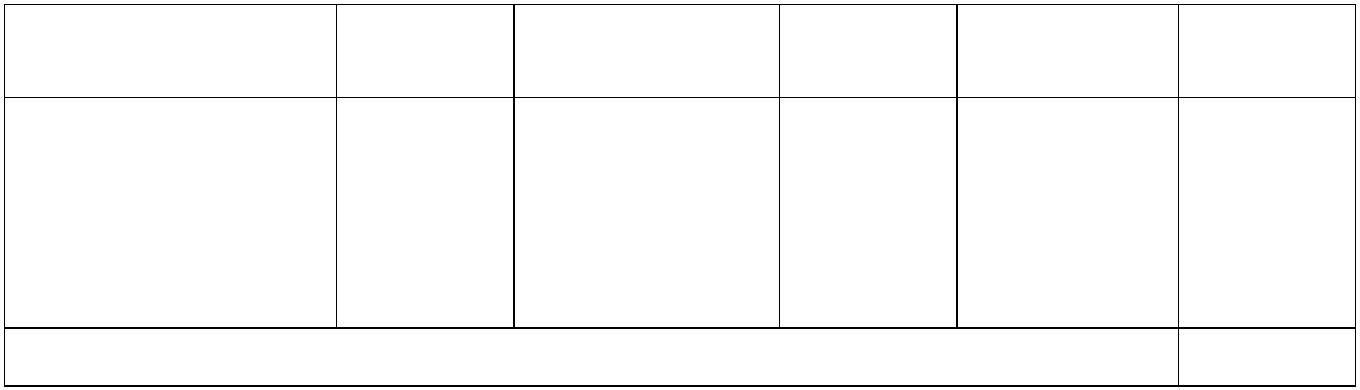 